Teacher Applicant Name:	1Ketchikan • Gero • Kanayama Exchange Teacher Application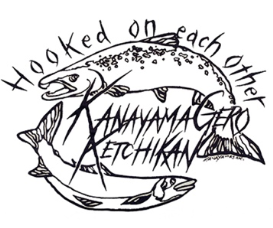 Email applications to info@ketchikangerokanayama.org1. Applicant InformationFull Legal Name (as appears on Passport or Birth Certificate):__________________________________________________________________________________________________ First	Middle	LastAddress: ___________________________________________________________________________________________ Street	City	State	ZipMail Address (if different): _____________________________________________________________________________ Address	City	State.	ZipContact Phone: _____________________________________ Cell Phone: _____________________________________Email Address: ____________________________________________ Gender: ___ Male. ___ Female ___ Non BinaryBirthdate: _________________ Do you have an up-to-date Passport? _____Yes. _____No. _____Submitted applicationDo you have any allergies? ._____Yes. _____No Explain if yes: _____________________________________________Do you have any physical impairments (i.e. bad knees, ankles, back, etc.) that would impede your walking up and down hills, stairs, distances, sleeping on mats while traveling in Japan?_____Yes. _____No Explain if yes: _____________________________________________________________________Revised 12/5/2023Teacher Applicant Name:	22. Household InformationPartner Name: ______________________________________________ Contact Phone: __________________________ Birthdate: ____________________________________3. Children1.Name: __________________________________________________ Age: ________Gender: _____Male. _____Female Lives at Home: _____Yes _____No. School Grade / Occupation: ______________________________________________2. Name: __________________________________________________ Age: ________Gender: _____Male. _____FemaleLives at Home: _____Yes _____No. School Grade / Occupation: ______________________________________________3. Name: __________________________________________________ Age: ________Gender: _____Male. _____Female Lives at Home: _____Yes _____No. School Grade / Occupation: ______________________________________________4. Name: __________________________________________________ Age: ________Gender: _____Male. _____Female Lives at Home: _____Yes _____No. School Grade / Occupation: ______________________________________________4. Exchange ExperienceHave you had any family members participate in the Kanayama-Gero Exchange? ._____ Yes. _____ NoComment: _________________________________________________________________________________________Have you had any friends participate in the Kanayama-Gero Exchange? _____ Yes. _____ NoComment: _________________________________________________________________________________________5. Fees, Expectations & FundraisingAre you prepared to be an ambassador for Ketchikan by proper behavior while visiting Japan? _____ Yes. _____ NoAre you prepared to spend up to $2,000 of personal funds to travel to Japan? _____ Yes. _____ NoRevised 12/5/2023Teacher Applicant Name:	36. ExperienceDo you have any experience working with young adolescents? _____Yes. _____No. If yes describe:Are you currently employed? _____ Yes. _____ No. If yes, in what capacity? __________________________________Name of Employer? ___________________________________________________ Phone: ________________________7. EducationSchool	Name & Location	Year Graduated	Degree	Major/Subject Area High SchoolCollege/University Specialized Training, Trade School, etc. Other Education8. RecommendationsRecommendations are required; two professional and two personal references not related to you or on the Exchange Board.1. Professional: _________________________________________________________________________________2. Professional: _________________________________________________________________________________3. Personal: ____________________________________________________________________________________4. Personal: ____________________________________________________________________________________Revised 12/5/2023Teacher Applicant Name:	49. Teacher Introduction LetterWrite a letter introducing your child to the Ketchikan•Gero•Kanayama Exchange Board.Incorporate your answers to the following questions in your answer.1.	What do you do when you have free time? 2.	What are your interests?3.	What activities are you involved in? 4.	How would you describe your home?5.	Why are you interested in being a teacher with the Ketchikan•Gero•Kanayama exchange?6.	What things do you dislike? (Do you dislike certain foods, animals, etc.)7.	What do you feel are your strong and weak characteristics?8.	How would your qualifications and abilities allow you to represent the Borough and the Exchange Program?Revised 12/5/2023Teacher Applicant Name:	510. Teacher QuestionsDo you have a criminal record? ____ YES. _____ NOHave you ever been convicted of a felony or misdemeanor? _____ YES _____ NODo you have any overseas experience? _____ YES _____ NOExplain any YES answers:11. SignaturesSigning this form, I am acknowledging that I am aware of the requirements of the Exchange. I am willing to work to meet the expectations set forth by the Ketchikan•Gero•Kanayama Exchange program. My signature below indicated permission to review information submitted in the above application.Applicant Signature: _______________________________________________________________ Date: ___________________________Printed Name: ___________________________________________________________________Revised 12/5/2023